Государственное бюджетное профессиональное образовательное учреждение Новосибирской области «Новосибирский автотранспортный колледж»Методическая разработкапо организации открытой учебной площадки «Мы-профессионалы. Мы-одна команда»для специальности23.02.01 Организация перевозок и управление на транспорте (по видам)успеха» «Многогранники»«								Авторы:преподаватели Журова М.АНазина И.А.Рольгайзер Н.М.г. Новосибирск2023г.ОглавлениеПояснительная записка………………………………………..................................3Требования ФГОС специальности 23.02.01 …………………………....................6Ход открытой учебной площадки .…………………………………......................8Заключение…………………………………………………………………………15Информационные источники………………………………………..….................16Приложение А…………………………………………….......................................17Приложение Б……………………………………………........................................18Приложение В……………………………………………........................................19Приложение Г………………………………………………………………………20Пояснительная запискаУчебная дискуссионная площадка — это пространство для обмена информацией в режиме реального времени и обсуждения наиболее актуальных вопросов профессиональной направленности.Социальный прогресс и высокие темпы развития науки и техники способствуют тому, что постоянно растут требования к качеству образования, а следовательно, и к уровню квалификации выпускника образовательных учреждений. Сегодня от педагогов требуется осмысление практических результатов своей деятельности, умение выбрать оптимальные формы и методы организации учебного процесса, владение разнообразными методическими, приёмами их осуществления. Для формирования профессионального самосознания студентов в колледже проводятся мероприятия. Особое место среди форм организации обучения занимает дискуссионные занятие, которое может способствовать решению разнообразных образовательных задач, сочетая в себе несколько различных форм организации учебно-познавательной деятельности. При этом повышается интерес к изучаемой  дисциплине, при хорошей подготовке обеих сторон учебного процесса, увеличивается, возрастает мотивация, развивается самостоятельность и воля к преодолению возникающих трудностей в понимании в процессе обучения. Такое занятие наиболее эффективно в работе со студентами старших курсов, оно успешно применяется как в общем, так и в профессиональном образовании. Развитию обще интеллектуальных умений способствует внеучебная воспитательная деятельность по предметам их связи. В ходе семинара осуществляется большая работа для более тщательного изучения и обсуждения проблемы. Обучающиеся публично выступают, видят реакцию слушателей, учатся излагать свои доводы ясно, логично, грамотным и четким литературным языком, правильно формулировать и аргументировать линию защиты своей позиции. Это особенно важно для тех, кто обучается по специальности 23.02.01 «Организация перевозок и управление на транспорте (по видам)». Каждый имеет возможность оценить свои знания критически, сравнить с умениями и навыками их излагать с другими  обучающимися, сделать выводы по обсуждаемым проблемам и определить, насколько необходимо более углубленное изучение рассматриваемого материала.
          Для стимулирования у обучающихся самостоятельного мышления, преподаватели используют различные активные методы и приемы обучения: задания «создать плакат», проблемные ситуации, тесты, интерактивный опрос.
          Важную роль в обучении играют взаимоотношения студентов с преподавателем. Необходимо построить учебный процесс таким образом, чтобы он был не только познавательным и соответствовал дидактическим целям проведения занятия (формирование системы знаний и умений), но и развивал у учащихся тягу к знаниям, к изучению предмета. Использование такой формы проведения занятия как учебная площадка, наилучшим образом подходит для достижения указанных целей. При использовании в процессе обучения дискуссионной площадки различных типов у обучающихся формируется своя научно аргументированная позиция относительно изучаемых вопросов, происходит осознание важности проблем, у учащихся тренируется воля к преодолению трудностей. Как преподаватели мы ставим перед собой задачу использовать такие формы и условия учебного семинара, благодаря которым у обучающихся сформируется внутренняя мотивация подходить к любой возникающей перед ними проблеме (как научного, так и житейского плана) с исследовательской, творческой позиции. В ходе проведения открытого  междисциплинарного мероприятия - учебной площадки, как нестандартного вида урока  раскрывается актуальность использования программных  продуктов, рассматриваются области их применения. Для организации открытого учебного мероприятия был проведён подготовительный этап.  Проведено исследование и анализ двух автотранспортных предприятий города Новосибирска.Полученную информацию и материалы, обучающие представили на учебной площадке, в виде докладов, видео ряда по дисциплинам «Автоматизированные системы управления», «Информационное обеспечение перевозочного процесса» и «Эксплуатация автомобильных дорог», «Психология общения», тем самым ознакомили участников мероприятия  с проблемами и новинками транспортной отрасли.  С целью обобщения и систематизации знаний по разделам  студентами были выполнены групповые проекты. Обучающиеся осознали актуальность изучаемой темы для их будущей профессиональной деятельности. В защите работ приняли участие 2 групп 3 курса. Были разработаны «Руководство для подготовки студентов к выступлению», раздаточный материал по рассматриваемым дисциплинам, а также анкета обратной связи.Методическая разработка открытого учебного мероприятия  включает в себя:пояснительную записку; требования ФГОС специальности 23.02.01;ход учебной площадки  (цели и задачи; организационную структуру);заключение; информационные источники;приложение А;приложение Б;приложение В;приложение Г;Участие в данной площадке превращает студентов из пассивных наблюдателей в активных субъектов познавательного процесса в условиях использования современных информационных технологий в обучении и в будущей профессиональной деятельности. Требования ФГОС по специальности 23.02.01 Организация перевозок и управление на транспорте (по видам)В результате участия в открытой площадке согласно требованиям ФГОС специальности 23.02.01 Организация перевозок и управление на транспорте (по видам) обучающийся должен будет:Иметь практический опыт:Ведения контроля выполнения заданий и графиков;Использования в работе электронно-вычислительных машин для обработки оперативной информации;Оформления перевозочных документов;Расчета платежей за перевозки.2. Знать: 2.1 Состав, функции информационных и телекоммуникационных технологий в профессиональной деятельности;2.2 Возможности использования информационных и телекоммуникационных технологий в профессиональной деятельности;2.3 Методы и средства сбора, обработки, хранения, передачи и накопления информации;2.4 Базовые системные программные продукты и пакеты прикладных программ в области профессиональной деятельности;2.5 Технологию поиска информации в сети Интернет;2.6 Формы перевозочных документов;2.7 Организацию работы с клиентурой;2.8 Грузовую отчетность.3. Уметь:3.1 Использовать программное обеспечение для решения транспортных задач	3.2 Применять компьютерные средства; 	3.3 Применять специализированное программное обеспечение для сбора, хранения и обработки информации в соответствии с изучаемыми профессиональными модулями;3.4 Использовать деловую графику и мультимедиа-информацию; создавать презентации;3.5 Представлять числовую и текстовую информацию различными способами (таблица, массив, график, диаграмма и т.д.);3.6 Осуществлять поиск информации на компьютерных носителях, в локальных и глобальных информационных сетях.В результате освоения дисциплины студенты должны овладеть следующими компетенциями:Ход открытой учебной площадкиТип урока: обобщения и систематизации знаний.Дата проведения: 01.06.2023Ресурсное обеспечение урока: Компьютер, проектор, интернет, видео материалы, ватман А1, клей, раздаточный материал, карандаши, фломастеры.Цели открытой учебной площадки:Познавательные: знакомство обучающихся с особенностями и тенденциями развития в транспортных системах и дородного строительства; знакомство с основными ресурсами информационного обеспечения и автоматизированных систем управления;поиск информации в сети Internet;вовлечение студентов в проектную деятельность; активизация познавательной деятельности и познавательного интереса к изучаемым дисциплинам;закрепление знаний в области транспортных систем и дорожного строительства;Развивающие: умение под руководством преподавателя выбирать тему учебного проекта; умение формулировать цели и задачи исследования;умение определять различные методы решения учебных исследовательских проблем; умение осуществлять выбор литературы.Воспитательные: формирование мотивации самостоятельной исследовательской деятельности;формирование мотивации достижений успеха;содействие развитию профессиональных компетенций;расширение кругозора обучающихся;обеспечение связи предмета с реальной действительностью;формирование активной жизненной позиции;умение взаимодействовать в парах и группах.Задачи:способствовать интеграции теории и практики;создать условия для развития контактов между педагогами, внедряющими инновационные образовательные технологии при преподавании различных дисциплин;знакомить с новыми возможностями и системами управления на автомобильном предприятии.создать благоприятные условия для работы группы студентов.обмен опытом.Формы и методы обучения:диалоговая форма (дискуссия, обсуждение);интерактивный метод (взаимодействие не только преподаватель-студент, но и студент-студент);технология обучения в сотрудничестве;проектная работа (самостоятельный поиск, анализ информации и выработка правильного решения).Основные термины и понятия Программное обеспечение, автоматизация, информационные системы, информационное обеспечение, моделирование, база данных, программный продукт, автоматизированная система управления, дорожное строительство, интеграция, перевозочный процесс.Межпредметные связи:МДК.01.02 Информационное обеспечение перевозочного процесса на автомобильном транспортеМДК.01.03. Автоматизированные системы управления на автомобильном транспорте.МДК.02.02 Организация пассажирских перевозок и обслуживание пассажиров на автомобильном транспортеМДК.03.01 Транспортно-экспедиционная деятельность на автомобильном транспортеМДК.03.02 Обеспечение грузовых перевозок на автомобильном транспортеМДК.03.03 Перевозка грузов на особых условияхМДК.05.01 Экспедирование грузовКраткий план открытой учебной площадки1. Организационный моментОбъявление темы мероприятия.Приветствие студентов и гостей.Целеполагание: Выявление взаимосвязи междисциплинарных комплексов информационное обеспечение перевозочного процесса, автоматизированные системы управления на автомобильном транспорте и обеспечение грузовых перевозок на автомобильном транспорте, для получения единого представления об изученном материале с целью применения на практике и в профессии в целом. Актуализация знаний. Опрос по практической деятельности на АТП.Презентация 1(6 вопросов, по трём дисциплинам) Разделение на 2 группы. Установка задания для создания плаката «Интеграция элементов транспортного предприятия в единое усовершенствованное пространство».Доклады студентовТренинг на командообразование и лидерские качества.  Подготовка интеграционного плаката.6. Подведение итогов. 7. Рефлексия (плакат, анкета).     ЗаключениеВ мероприятии  приняли участие студенты 3 курса специальности 23.02.01 Организация перевозок и управление на транспорте (по видам). Практическая направленность семинара очевидна, он показал интеграцию трёх междисциплинарных комплексов в обучении студентов, что формирует целостную картину выпускника и его практического опыта как будущего специалиста. Данное направление предполагает подготовку профессионально-грамотного, компетентного, ответственного специалиста, формирование у него личностных качеств для эффективной профессиональной деятельности.Итогами (рефлексия) учебной площадки стали демонстрация интеграционных плакатов трёх малых групп студентов 3 курса.Информационные источникиФедеральный государственный образовательный стандарт профессионального образования по специальности 23.02.01 Организация перевозок и управление на транспорте (по видам), утверждён приказом Министерства образования и науки Российской Федерации от 22 апреля 2014 г. № 376.Фундаментальное ядро содержания общего образования / Под ред. В.В. Козлова, А. М. Кондакова. 2-е изд. М.: Просвещение, 2010.Николаев А..Б. Автоматизированные системы управления на автомобильном транспорте. М., Транспорт, 2012.Организация перевозок автомобильным транспортом в пределах Российской Федерации. Учебно-методическое пособие по программе квалификационной подготовки. Книга 1,2. М.: Трансконсалтинг, 2000.А.Э. Горев. Грузовые автомобильные перевозки. Академия, 2008. 288 с.Гаджинский А.М. Логистика: Учебник для высших и средних спец. уч. заведений. 5-е изд., перераб. и доп. М.: Издательско-книготорговый центр «Маркетинг», 2002. 408с.Сханова С.Э. Транспортно-экспедиционное обслуживание: учеб. пособие для студ. высш. учеб. заведений. 2-е изд., М.: издат. центр «Академия». 2008. 432 с.Курганов В.М., Миротин Л.Б. «Международные грузовые автомобильные перевозки» – Тверь, «Альба», 2007.Приложение АРуководство для подготовки студентов к выступлениюПриложение БУважаемый участник!Ваше мнение о прошедшем мероприятии очень важно для нас. Заполните, пожалуйста, эту анкету искренне и максимально подробно.Оцените, пожалуйста, насколько понятны и полезны были представленные в ходе мероприятия работы, выбрав соответствующий балл от 1 (низший) до 5 (наивысший).2. Что, по-Вашему, можно добавить / изменить в проведенном мероприятии?_______________________________________________________________________________3. Насколько в целом мне понравилось мероприятие (если считать, что 0-совсем не понравилось …10-очень понравилось):Благодарим Вас за участие! Желаем Вам успехов в профессиональной деятельности!!! Приложение ВУважаемый гости!Ваше мнение о прошедшем мероприятии очень важно для нас. Заполните, пожалуйста, эту анкету искренне и максимально подробно.Оцените, пожалуйста, понятность и полезность представленных в ходе мероприятия работ, поставив в соответствующие ячейки балл от 1(низший) до 5 (наивысший).Конец формы2. Что, по-Вашему, можно добавить / изменить в проведенном  мероприятии?____________________________________________________________________________________________________________________________________________________________________3. Насколько в целом мне понравилось мероприятие (если считать, что 0-совсем не понравилось …10-очень понравилось):Благодарим Вас за участие! Желаем Вам успехов в профессиональной деятельности!!! Приложение Г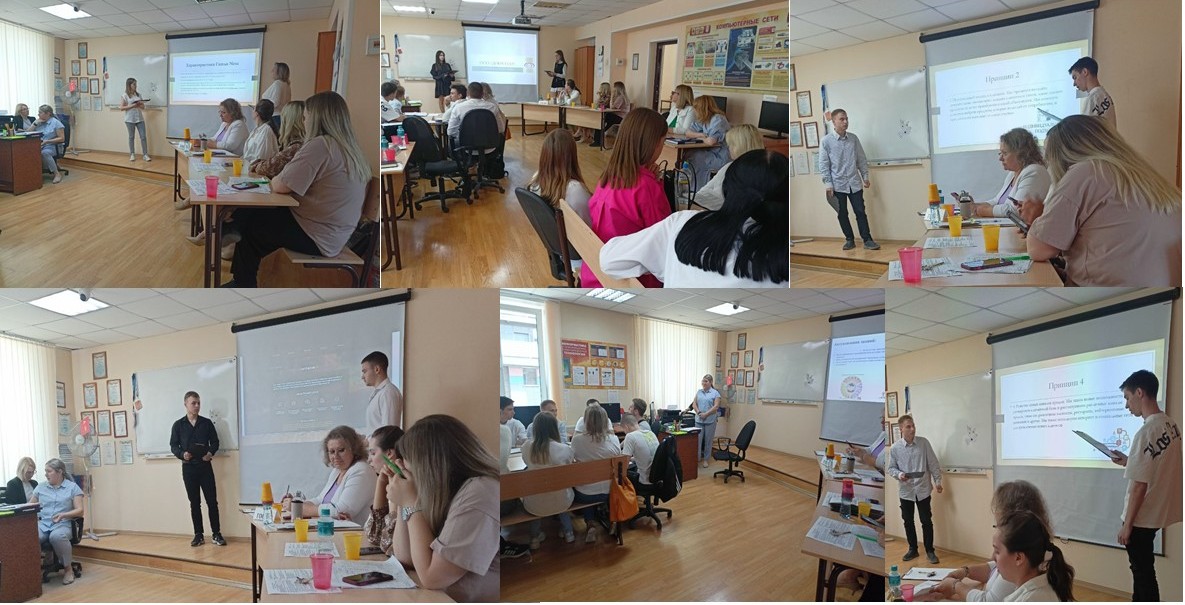 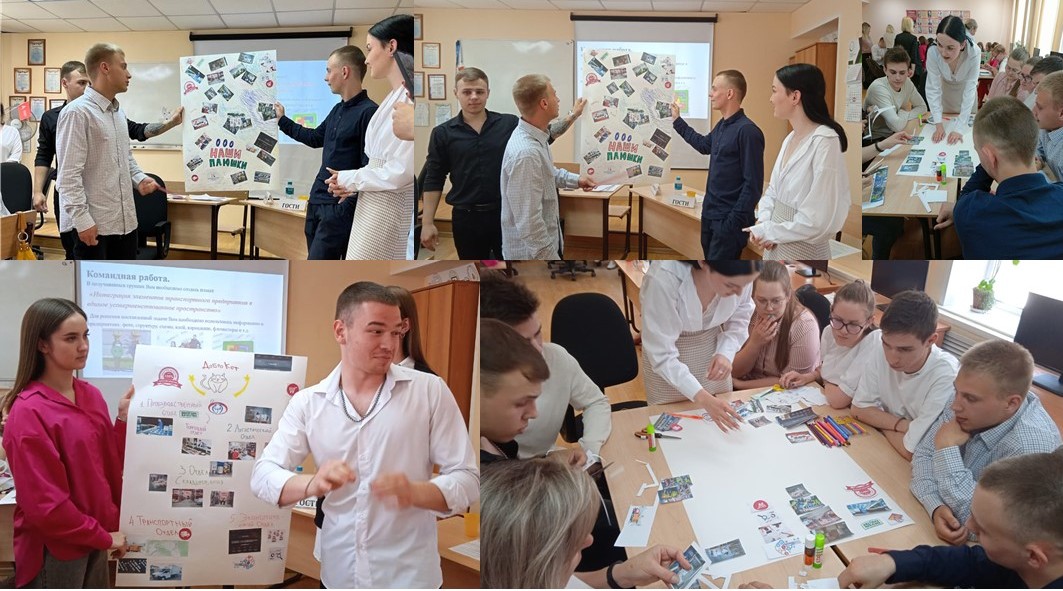 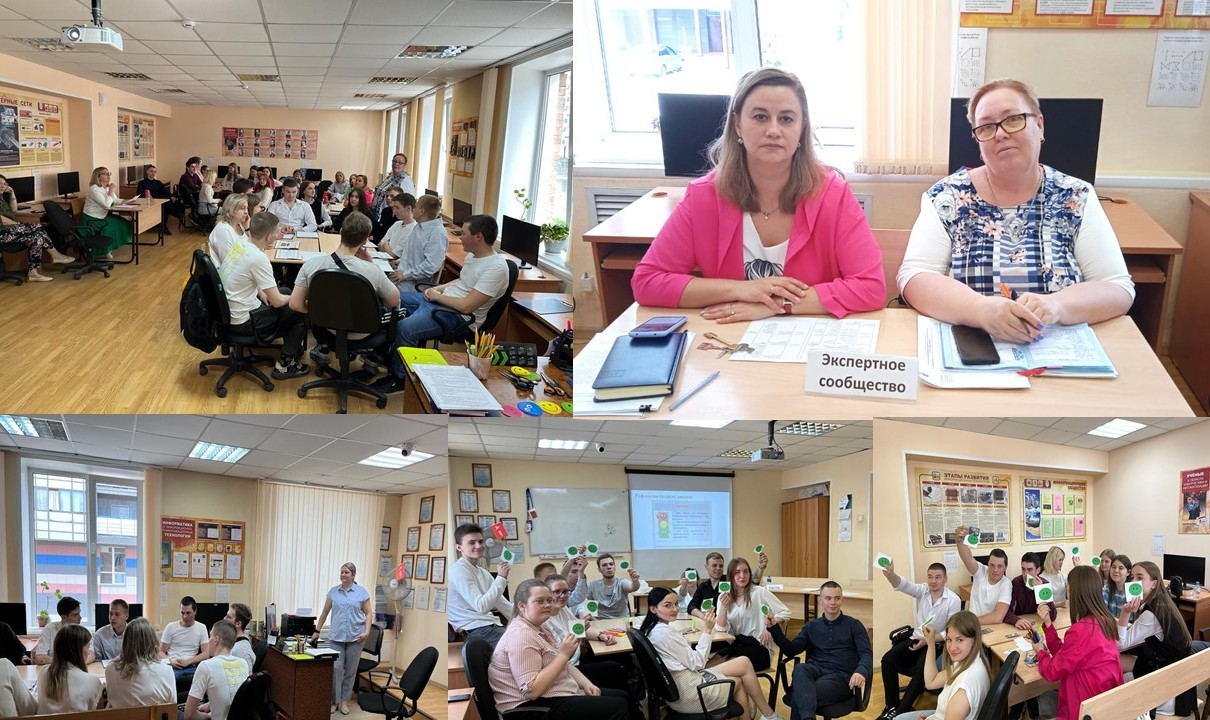 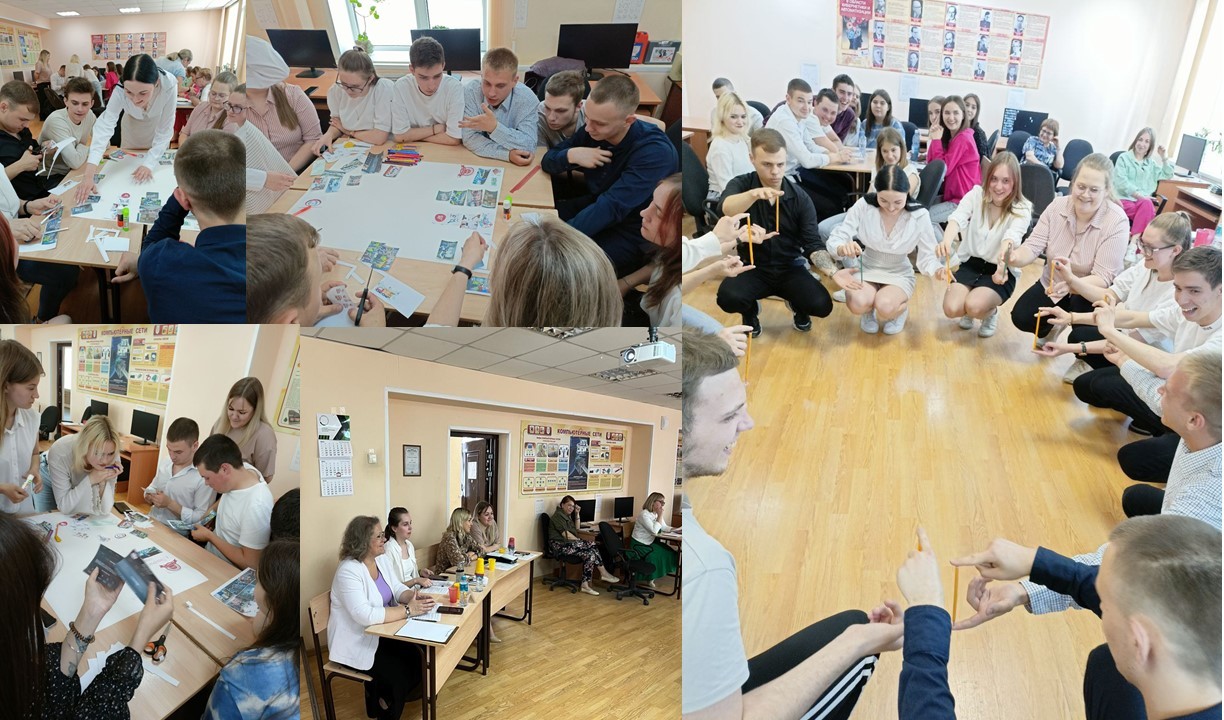 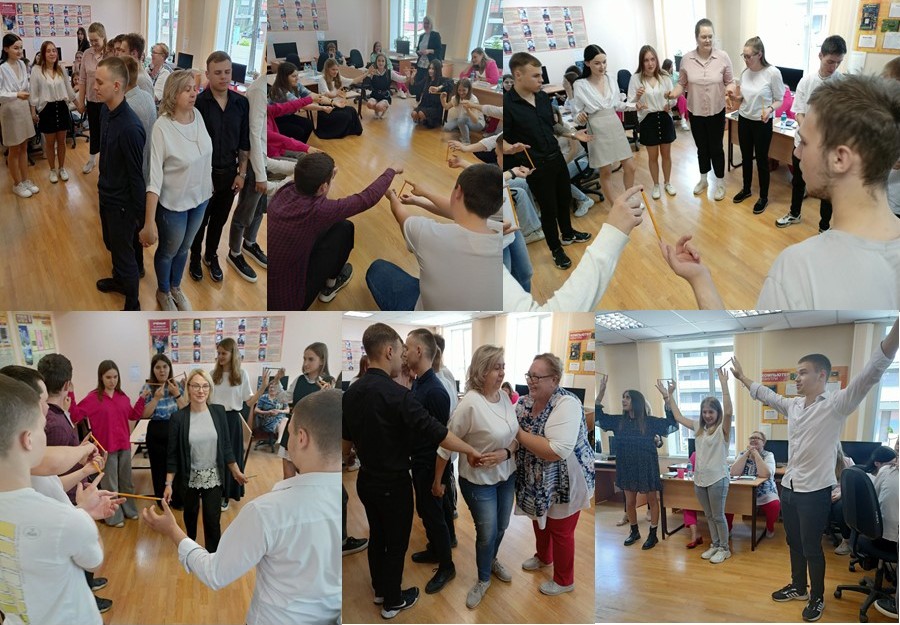 КодНаименование результата обученияПК 1.1Выполнять операции по осуществлению перевозочного процесса с применением современных информационных технологий управления перевозками.ПК 1.2Организовывать работу персонала по обеспечению безопасности перевозок и выбору оптимальных решений при работах в условиях нестандартных и аварийных ситуаций.ПК 1.3Оформлять документы, регламентирующие организацию перевозочного процесса.ПК 3.1.Организовывать работу персонала по обработке перевозочных документов и осуществлению расчетов за услуги, предоставляемые транспортными организациями.ПК 3.2.Обеспечивать осуществление процесса управления перевозками на основе логистической концепции и организовывать рациональную переработку грузов.ПК 3.3.Применять в профессиональной деятельности основные положения, регулирующие взаимоотношения пользователей транспорта и перевозчика.ОК 1Понимать сущность и социальную значимость своей будущей специальности, проявлять к ней устойчивый интересОК 2Организовывать собственную деятельность, выбирать типовые методы и способы выполнения профессиональных задач, оценивать их эффективность и качествоОК 3Принимать решения в стандартных и нестандартных ситуациях и нести за них ответственностьОК 4Осуществлять поиск и использование информации, необходимой для эффективного выполнения профессиональных задач, профессионального и личностного развитияОК 5Использовать информационно-коммуникационные технологии в профессиональной деятельностиОК 6Работать в коллективе и команде, эффективно общаться с коллегами, руководством, потребителямиОК 7Брать на себя ответственность за работу членов команды (подчиненных), результат выполнения заданийОК 8Самостоятельно определять задачи профессионального и личностного развития, заниматься самообразованием, осознанно планировать повышение квалификацииОК 9Ориентироваться в условиях частой смены технологий в профессиональной деятельностиТема мероприятия: Мы-профессионалы. Мы-команда.Тема мероприятия: Мы-профессионалы. Мы-команда.Тема мероприятия: Мы-профессионалы. Мы-команда.Тема мероприятия: Мы-профессионалы. Мы-команда.Тип мероприятия: обобщения и систематизации знаний.Тип мероприятия: обобщения и систематизации знаний.Тип мероприятия: обобщения и систематизации знаний.Тип мероприятия: обобщения и систематизации знаний.Преподаватели Журова М.А., Назина И.А., Рольгайзер Н.М.Преподаватели Журова М.А., Назина И.А., Рольгайзер Н.М.Преподаватели Журова М.А., Назина И.А., Рольгайзер Н.М.Преподаватели Журова М.А., Назина И.А., Рольгайзер Н.М.Дата мероприятия: 01.06.23, 4 параГруппы 3э45,3э46к  23.02.01 Организация перевозок и управление на транспорте (по видам)Дата мероприятия: 01.06.23, 4 параГруппы 3э45,3э46к  23.02.01 Организация перевозок и управление на транспорте (по видам)Дата мероприятия: 01.06.23, 4 параГруппы 3э45,3э46к  23.02.01 Организация перевозок и управление на транспорте (по видам)Дата мероприятия: 01.06.23, 4 параГруппы 3э45,3э46к  23.02.01 Организация перевозок и управление на транспорте (по видам)Форма мероприятия: учебная площадкаФорма мероприятия: учебная площадкаФорма мероприятия: учебная площадкаФорма мероприятия: учебная площадкаМетодическая цель открытого мероприятия: Выявление взаимосвязи междисциплинарных комплексов информационное обеспечение перевозочного процесса, автоматизированные системы управления на автомобильном транспорте и обеспечение грузовых перевозок на автомобильном транспорте, для получения единого представления об изученном материале с целью применения на практике, дипломном проектирование и в профессии в целом.Методическая цель открытого мероприятия: Выявление взаимосвязи междисциплинарных комплексов информационное обеспечение перевозочного процесса, автоматизированные системы управления на автомобильном транспорте и обеспечение грузовых перевозок на автомобильном транспорте, для получения единого представления об изученном материале с целью применения на практике, дипломном проектирование и в профессии в целом.Методическая цель открытого мероприятия: Выявление взаимосвязи междисциплинарных комплексов информационное обеспечение перевозочного процесса, автоматизированные системы управления на автомобильном транспорте и обеспечение грузовых перевозок на автомобильном транспорте, для получения единого представления об изученном материале с целью применения на практике, дипломном проектирование и в профессии в целом.Методическая цель открытого мероприятия: Выявление взаимосвязи междисциплинарных комплексов информационное обеспечение перевозочного процесса, автоматизированные системы управления на автомобильном транспорте и обеспечение грузовых перевозок на автомобильном транспорте, для получения единого представления об изученном материале с целью применения на практике, дипломном проектирование и в профессии в целом.Образовательные ресурсы:Горев, А. Э.  Информационные технологии в профессиональной деятельности (автомобильный транспорт) : учебник для среднего профессионального образования / А. Э. Горев. — 2-е изд., перераб. и доп. — Москва : Издательство Юрайт, 2022. — 289 с.Куприянов, Д. В.  Информационное обеспечение профессиональной деятельности : учебник и практикум для среднего профессионального образования / Д. В. Куприянов. — Москва : Издательство Юрайт, 2022. — 255 с..  Информатика: учебник: рекомендовано ФГАУ «ФИРО» 6-е изд.,        Цветкова М.С., Хлобыстова И.Ю.	М: «Академия», 2020Информатика: учебник для студентов СПО	Е.В. Михеева, О.И. Титова     М.: «Академия», 2017.Презентации студентов. Образовательные ресурсы:Горев, А. Э.  Информационные технологии в профессиональной деятельности (автомобильный транспорт) : учебник для среднего профессионального образования / А. Э. Горев. — 2-е изд., перераб. и доп. — Москва : Издательство Юрайт, 2022. — 289 с.Куприянов, Д. В.  Информационное обеспечение профессиональной деятельности : учебник и практикум для среднего профессионального образования / Д. В. Куприянов. — Москва : Издательство Юрайт, 2022. — 255 с..  Информатика: учебник: рекомендовано ФГАУ «ФИРО» 6-е изд.,        Цветкова М.С., Хлобыстова И.Ю.	М: «Академия», 2020Информатика: учебник для студентов СПО	Е.В. Михеева, О.И. Титова     М.: «Академия», 2017.Презентации студентов. Образовательные ресурсы:Горев, А. Э.  Информационные технологии в профессиональной деятельности (автомобильный транспорт) : учебник для среднего профессионального образования / А. Э. Горев. — 2-е изд., перераб. и доп. — Москва : Издательство Юрайт, 2022. — 289 с.Куприянов, Д. В.  Информационное обеспечение профессиональной деятельности : учебник и практикум для среднего профессионального образования / Д. В. Куприянов. — Москва : Издательство Юрайт, 2022. — 255 с..  Информатика: учебник: рекомендовано ФГАУ «ФИРО» 6-е изд.,        Цветкова М.С., Хлобыстова И.Ю.	М: «Академия», 2020Информатика: учебник для студентов СПО	Е.В. Михеева, О.И. Титова     М.: «Академия», 2017.Презентации студентов. Образовательные ресурсы:Горев, А. Э.  Информационные технологии в профессиональной деятельности (автомобильный транспорт) : учебник для среднего профессионального образования / А. Э. Горев. — 2-е изд., перераб. и доп. — Москва : Издательство Юрайт, 2022. — 289 с.Куприянов, Д. В.  Информационное обеспечение профессиональной деятельности : учебник и практикум для среднего профессионального образования / Д. В. Куприянов. — Москва : Издательство Юрайт, 2022. — 255 с..  Информатика: учебник: рекомендовано ФГАУ «ФИРО» 6-е изд.,        Цветкова М.С., Хлобыстова И.Ю.	М: «Академия», 2020Информатика: учебник для студентов СПО	Е.В. Михеева, О.И. Титова     М.: «Академия», 2017.Презентации студентов. Ресурсное обеспечение мероприятия: Компьютер, проектор, интернет, видео материалы, ватман А1, клей, раздаточный материал, карандаши, фломастеры.Ресурсное обеспечение мероприятия: Компьютер, проектор, интернет, видео материалы, ватман А1, клей, раздаточный материал, карандаши, фломастеры.Ресурсное обеспечение мероприятия: Компьютер, проектор, интернет, видео материалы, ватман А1, клей, раздаточный материал, карандаши, фломастеры.Ресурсное обеспечение мероприятия: Компьютер, проектор, интернет, видео материалы, ватман А1, клей, раздаточный материал, карандаши, фломастеры.План урока:Организационный момент (Объявление темы.Приветствие студентов и гостей.) Актуализация (Постановка проблемы целеполагания) Доклады студентов. Демонстрация исследовательской работы. Демонстрация опыта приобретённого на практике.Работа в группах. Тренинг с психологом.         5. Командная работа.        6. Подведение итогов мероприятия.         7. Рефлексия (плакат, анкета).План урока:Организационный момент (Объявление темы.Приветствие студентов и гостей.) Актуализация (Постановка проблемы целеполагания) Доклады студентов. Демонстрация исследовательской работы. Демонстрация опыта приобретённого на практике.Работа в группах. Тренинг с психологом.         5. Командная работа.        6. Подведение итогов мероприятия.         7. Рефлексия (плакат, анкета).План урока:Организационный момент (Объявление темы.Приветствие студентов и гостей.) Актуализация (Постановка проблемы целеполагания) Доклады студентов. Демонстрация исследовательской работы. Демонстрация опыта приобретённого на практике.Работа в группах. Тренинг с психологом.         5. Командная работа.        6. Подведение итогов мероприятия.         7. Рефлексия (плакат, анкета).План урока:Организационный момент (Объявление темы.Приветствие студентов и гостей.) Актуализация (Постановка проблемы целеполагания) Доклады студентов. Демонстрация исследовательской работы. Демонстрация опыта приобретённого на практике.Работа в группах. Тренинг с психологом.         5. Командная работа.        6. Подведение итогов мероприятия.         7. Рефлексия (плакат, анкета).Цели урока:Предметная:знакомство обучающихся с особенностями и тенденциями развития в транспортных системах и дородного строительства; знакомство с основными ресурсами информационного обеспечения и автоматизированных систем управления;поиск информации в сети Internet;закрепление знаний в области транспортных систем и дорожного строительства;Познавательные: вовлечение студентов в проектную деятельность; активизация познавательной деятельности и познавательного интереса к изучаемым дисциплинам;Развивающие: умение под руководством преподавателя выбирать тему учебного проекта; умение формулировать цели и задачи исследования;умение определять различные методы решения учебных исследовательских проблем; умение осуществлять выбор литературы.Воспитательные: формирование мотивации самостоятельной исследовательской деятельности;формирование мотивации достижений успеха;содействие развитию профессиональных компетенций;расширение кругозора обучающихся;обеспечение связи предмета с реальной действительностью;формирование активной жизненной позиции;умение взаимодействовать в парах и группах.Цели урока:Предметная:знакомство обучающихся с особенностями и тенденциями развития в транспортных системах и дородного строительства; знакомство с основными ресурсами информационного обеспечения и автоматизированных систем управления;поиск информации в сети Internet;закрепление знаний в области транспортных систем и дорожного строительства;Познавательные: вовлечение студентов в проектную деятельность; активизация познавательной деятельности и познавательного интереса к изучаемым дисциплинам;Развивающие: умение под руководством преподавателя выбирать тему учебного проекта; умение формулировать цели и задачи исследования;умение определять различные методы решения учебных исследовательских проблем; умение осуществлять выбор литературы.Воспитательные: формирование мотивации самостоятельной исследовательской деятельности;формирование мотивации достижений успеха;содействие развитию профессиональных компетенций;расширение кругозора обучающихся;обеспечение связи предмета с реальной действительностью;формирование активной жизненной позиции;умение взаимодействовать в парах и группах.Цели урока:Предметная:знакомство обучающихся с особенностями и тенденциями развития в транспортных системах и дородного строительства; знакомство с основными ресурсами информационного обеспечения и автоматизированных систем управления;поиск информации в сети Internet;закрепление знаний в области транспортных систем и дорожного строительства;Познавательные: вовлечение студентов в проектную деятельность; активизация познавательной деятельности и познавательного интереса к изучаемым дисциплинам;Развивающие: умение под руководством преподавателя выбирать тему учебного проекта; умение формулировать цели и задачи исследования;умение определять различные методы решения учебных исследовательских проблем; умение осуществлять выбор литературы.Воспитательные: формирование мотивации самостоятельной исследовательской деятельности;формирование мотивации достижений успеха;содействие развитию профессиональных компетенций;расширение кругозора обучающихся;обеспечение связи предмета с реальной действительностью;формирование активной жизненной позиции;умение взаимодействовать в парах и группах.Цели урока:Предметная:знакомство обучающихся с особенностями и тенденциями развития в транспортных системах и дородного строительства; знакомство с основными ресурсами информационного обеспечения и автоматизированных систем управления;поиск информации в сети Internet;закрепление знаний в области транспортных систем и дорожного строительства;Познавательные: вовлечение студентов в проектную деятельность; активизация познавательной деятельности и познавательного интереса к изучаемым дисциплинам;Развивающие: умение под руководством преподавателя выбирать тему учебного проекта; умение формулировать цели и задачи исследования;умение определять различные методы решения учебных исследовательских проблем; умение осуществлять выбор литературы.Воспитательные: формирование мотивации самостоятельной исследовательской деятельности;формирование мотивации достижений успеха;содействие развитию профессиональных компетенций;расширение кругозора обучающихся;обеспечение связи предмета с реальной действительностью;формирование активной жизненной позиции;умение взаимодействовать в парах и группах.Формы и методы обучения •диалоговая форма (дискуссия, обсуждение);•интерактивный метод (взаимодействие не только преподаватель-студент, но и студент-студент);•технология обучения в сотрудничестве;•проектная работа (самостоятельный поиск, анализ информации и выработка правильного решения).Формы и методы обучения •диалоговая форма (дискуссия, обсуждение);•интерактивный метод (взаимодействие не только преподаватель-студент, но и студент-студент);•технология обучения в сотрудничестве;•проектная работа (самостоятельный поиск, анализ информации и выработка правильного решения).Формы и методы обучения •диалоговая форма (дискуссия, обсуждение);•интерактивный метод (взаимодействие не только преподаватель-студент, но и студент-студент);•технология обучения в сотрудничестве;•проектная работа (самостоятельный поиск, анализ информации и выработка правильного решения).Формы и методы обучения •диалоговая форма (дискуссия, обсуждение);•интерактивный метод (взаимодействие не только преподаватель-студент, но и студент-студент);•технология обучения в сотрудничестве;•проектная работа (самостоятельный поиск, анализ информации и выработка правильного решения).Основные термины и понятия:Программное обеспечение, документация, автоматизация, информационные системы, информационное обеспечение, моделирование, база данных, программный продукт, автоматизированная система управления, экспедирование грузов, интеграция, перевозочный процесс, структура предприятия.Основные термины и понятия:Программное обеспечение, документация, автоматизация, информационные системы, информационное обеспечение, моделирование, база данных, программный продукт, автоматизированная система управления, экспедирование грузов, интеграция, перевозочный процесс, структура предприятия.Основные термины и понятия:Программное обеспечение, документация, автоматизация, информационные системы, информационное обеспечение, моделирование, база данных, программный продукт, автоматизированная система управления, экспедирование грузов, интеграция, перевозочный процесс, структура предприятия.Основные термины и понятия:Программное обеспечение, документация, автоматизация, информационные системы, информационное обеспечение, моделирование, база данных, программный продукт, автоматизированная система управления, экспедирование грузов, интеграция, перевозочный процесс, структура предприятия.В результате участия в мероприятии открытой учебной площадке согласно требованиям ФГОС специальности 23.02.01 Организация перевозок и управление на транспорте (по видам) обучающийся должен будет:Иметь практический опыт:Ведения контроля выполнения заданий и графиков;Использования в работе электронно-вычислительных машин для обработки оперативной информации;Оформления перевозочных документов;Расчета платежей за перевозки.2. Знать: 2.1 Состав, функции информационных и телекоммуникационных технологий в профессиональной деятельности;2.2 Возможности использования информационных и телекоммуникационных технологий в профессиональной деятельности;       2.3 Методы и средства сбора, обработки, хранения, передачи и накопления информации;2.4 Базовые системные программные продукты и пакеты прикладных программ в области профессиональной деятельности;2.5 Технологию поиска информации в сети Интернет;2.6 Формы перевозочных документов;2.7 Организацию работы с клиентурой;2.8 Грузовую отчетность.3. Уметь:3.1 Использовать программное обеспечение для решения транспортных задач; 	3.2 Применять компьютерные средства; 	3.3 Применять специализированное программное обеспечение для сбора, хранения и обработки информации в соответствии с изучаемыми профессиональными модулями;3.4 Использовать деловую графику и мультимедиа-информацию; создавать презентации;3.5 Представлять числовую и текстовую информацию различными способами (таблица, массив, график, диаграмма и т.д.);3.6 Осуществлять поиск информации на компьютерных носителях, в локальных и глобальных информационных сетях.В результате участия в мероприятии открытой учебной площадке согласно требованиям ФГОС специальности 23.02.01 Организация перевозок и управление на транспорте (по видам) обучающийся должен будет:Иметь практический опыт:Ведения контроля выполнения заданий и графиков;Использования в работе электронно-вычислительных машин для обработки оперативной информации;Оформления перевозочных документов;Расчета платежей за перевозки.2. Знать: 2.1 Состав, функции информационных и телекоммуникационных технологий в профессиональной деятельности;2.2 Возможности использования информационных и телекоммуникационных технологий в профессиональной деятельности;       2.3 Методы и средства сбора, обработки, хранения, передачи и накопления информации;2.4 Базовые системные программные продукты и пакеты прикладных программ в области профессиональной деятельности;2.5 Технологию поиска информации в сети Интернет;2.6 Формы перевозочных документов;2.7 Организацию работы с клиентурой;2.8 Грузовую отчетность.3. Уметь:3.1 Использовать программное обеспечение для решения транспортных задач; 	3.2 Применять компьютерные средства; 	3.3 Применять специализированное программное обеспечение для сбора, хранения и обработки информации в соответствии с изучаемыми профессиональными модулями;3.4 Использовать деловую графику и мультимедиа-информацию; создавать презентации;3.5 Представлять числовую и текстовую информацию различными способами (таблица, массив, график, диаграмма и т.д.);3.6 Осуществлять поиск информации на компьютерных носителях, в локальных и глобальных информационных сетях.В результате участия в мероприятии открытой учебной площадке согласно требованиям ФГОС специальности 23.02.01 Организация перевозок и управление на транспорте (по видам) обучающийся должен будет:Иметь практический опыт:Ведения контроля выполнения заданий и графиков;Использования в работе электронно-вычислительных машин для обработки оперативной информации;Оформления перевозочных документов;Расчета платежей за перевозки.2. Знать: 2.1 Состав, функции информационных и телекоммуникационных технологий в профессиональной деятельности;2.2 Возможности использования информационных и телекоммуникационных технологий в профессиональной деятельности;       2.3 Методы и средства сбора, обработки, хранения, передачи и накопления информации;2.4 Базовые системные программные продукты и пакеты прикладных программ в области профессиональной деятельности;2.5 Технологию поиска информации в сети Интернет;2.6 Формы перевозочных документов;2.7 Организацию работы с клиентурой;2.8 Грузовую отчетность.3. Уметь:3.1 Использовать программное обеспечение для решения транспортных задач; 	3.2 Применять компьютерные средства; 	3.3 Применять специализированное программное обеспечение для сбора, хранения и обработки информации в соответствии с изучаемыми профессиональными модулями;3.4 Использовать деловую графику и мультимедиа-информацию; создавать презентации;3.5 Представлять числовую и текстовую информацию различными способами (таблица, массив, график, диаграмма и т.д.);3.6 Осуществлять поиск информации на компьютерных носителях, в локальных и глобальных информационных сетях.В результате участия в мероприятии открытой учебной площадке согласно требованиям ФГОС специальности 23.02.01 Организация перевозок и управление на транспорте (по видам) обучающийся должен будет:Иметь практический опыт:Ведения контроля выполнения заданий и графиков;Использования в работе электронно-вычислительных машин для обработки оперативной информации;Оформления перевозочных документов;Расчета платежей за перевозки.2. Знать: 2.1 Состав, функции информационных и телекоммуникационных технологий в профессиональной деятельности;2.2 Возможности использования информационных и телекоммуникационных технологий в профессиональной деятельности;       2.3 Методы и средства сбора, обработки, хранения, передачи и накопления информации;2.4 Базовые системные программные продукты и пакеты прикладных программ в области профессиональной деятельности;2.5 Технологию поиска информации в сети Интернет;2.6 Формы перевозочных документов;2.7 Организацию работы с клиентурой;2.8 Грузовую отчетность.3. Уметь:3.1 Использовать программное обеспечение для решения транспортных задач; 	3.2 Применять компьютерные средства; 	3.3 Применять специализированное программное обеспечение для сбора, хранения и обработки информации в соответствии с изучаемыми профессиональными модулями;3.4 Использовать деловую графику и мультимедиа-информацию; создавать презентации;3.5 Представлять числовую и текстовую информацию различными способами (таблица, массив, график, диаграмма и т.д.);3.6 Осуществлять поиск информации на компьютерных носителях, в локальных и глобальных информационных сетях.Организационная структура урокаОрганизационная структура урокаОрганизационная структура урокаОрганизационная структура урокаЭтап урока Деятельность преподавателяДеятельность студентовФормы организации взаимодействия на уроке Организационный момент -Приветствие, фиксация отсутствующих;-проверка подготовленности классного помещения;-организация внимания студентов;- раскрытие общей цели мероприятия и плана его проведения.  Подготовка подгрупп к работе, включение в деловой ритм.ФронтальнаяЦелеполаганиеОбеспечение мотивации к познанию у студентов, принятие ими целей урокаФормулируют цели вместе с преподавателемФронтальнаяАктуализация знаний Выявление уровня знаний, определение типичных недостатков. Актуализация субъектного опыта обучающихсяОтвечают на вопросы, тренирующие отдельные способности к учебной деятельности, мыслительные операции и учебные навыки.Словесная (опрос по ранее изученному материалу)Представление нового материала -Активизация знаний студентов, -Создание проблемных ситуации-Систематизация информации для записи.-Знакомство с раздаточным материалом. Научное, доступное обобщение и систематизация изученного материала с проблемной постановкой темы. Конспектирование, тренирующее навык установки причинно-следственных связей, формулировки логических выводов, работа с раздаточным материалом на ПК.Индивидуальная, групповаяКомандная работа.  Демонстрация заданий. Проверка понимания студентами представленной информации.  Выполняют задания тренингаГрупповаяИтоги урока. Рефлексия Качественная оценка работы подгруппы и отдельных студентов., подводит итог занятию Осознание обучающимися своей деятельности; самооценка результатов своей деятельности и оценка всего мероприятия в целом, заполнение анкеты, подводящей итоги семинара. Представление оформленных  плакатов.Индивидуальная, групповаяЭтапыВарианты 1.Приветствие «Добрый день!» «Уважаемые члены комиссии и присутствующие!» 2.Представление (фамилия, имя, группа, образовательное учреждение) «Меня зовут ___________. Я уч-ся группы ______ эксплуатации» 3.Цель выступления «Цель моего выступления – дать новую информацию по теме проведенного мною исследования в области __________» 4.Название темы исследования «Тема моего (нашего) исследования: ________» 5.Актуальность исследования (обоснование выбора темы) «Актуальность и выбор темы исследования определены следующими факторами: во-первых, _________ во-вторых, _________ в третьих, ___________... » 6.Кратко о поставленной теме исследования и способах ее достижения «Цель моего(нашего) исследования - ___________. Достижение этих целей потребует решения следующих задач: 1.________________, 2._________________. 3._________________...» 7.Кратко о новых результатах в ходе проведенного исследования «В ходе проведенного исследования получены следующие новые теоретические и (или) практические результаты: 1.Получены новые знания следующего характера: _______, 2.Выдвинуты новые гипотезы и идеи: __________, 3.Созданы новые творения в виде: ______, 4.Определены новые проблемы (задачи): _________.» 8.Выводы по результатам проведенного исследования «На основании проведенного исследования и полученных результатов можно сделать следующие выводы: 1. _________, 2. _________, 3. ________.» 9.Кратко о дальнейших шагах по теме проведенного исследования. «Считаю, что данная тема имеет перспективы развития в следующих10.Благодарность за внимание к выступлению «Благодарю за проявленное внимание к моему выступлению» ПараметрОценкаОценкаОценкаОценкаОценкаВаш комментарий (если есть)Достаточно ли Вы были информированы о проводимом мероприятии?12345Насколько проведенное мероприятие соответствовало Вашим ожиданиям по тематической направленности?12345Оцените профессионализм организаторов мероприятия?12345Достаточно ли программного продукта (Мicrosoft Office, 1С-Рарус), чтобы создавать подобные доклады на занятиях по представленным дисциплинам. 12345Насколько вероятно, что Вы примете участие на подобном мероприятии в будущем?12345Насколько актуальным было для Вас данное мероприятие?12345Насколько применимы полученные знания и навыки в Вашей дальнейшей профессиональной деятельности?12345012345678910ПараметрОценкаОценкаОценкаОценкаОценкаВаш комментарий (если есть)Достаточно ли Вы были информированы о проводимом мероприятии?12345Насколько проведенное мероприятие соответствовало Вашим ожиданиям по тематической направленности?12345Оцените профессионализм организаторов мероприятия?12345Насколько вероятно, что Вы примете участие на подобном мероприятии в будущем?12345Насколько актуальным было для Вас данное мероприятие?12345012345678910